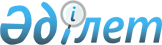 Об организации профессиональной последипломной практики для безработной молодежи города Темиртау на 2010 год
					
			Утративший силу
			
			
		
					Постановление акимата города Темиртау Карагандинской области от 26 января 2010 года N 3/12. Зарегистрировано Управлением юстиции города Темиртау Карагандинской области 18 февраля 2010 года N 8-3-96. Утратило силу - постановлением акимата города Темиртау Карагандинской области от 03 марта 2011 года N 9/1      Сноска. Утратило силу - постановлением акимата города Темиртау Карагандинской области от 03.03.2011 N 9/1 (вводится в действие с 01.01.2011).

      В целях расширения возможностей трудоустройства безработных граждан - выпускников учебных заведений среднего и высшего профессионального образования и приобретения ими практического опыта, знаний и навыков, в соответствии с подпунктом 6) статьи 7 Закона Республики Казахстан от 23 января 2001 года "О занятости населения", подпунктом 13) пункта 1 статьи 31 Закона Республики Казахстан от 23 января 2001 года "О местном государственном управлении и самоуправлении в Республике Казахстан", постановлением Правительства Республики Казахстан от 6 марта 2009 года N 264 "О мерах по реализации Послания Главы Государства народу Казахстана от 6 марта 2009 года "Через кризис к обновлению и развитию"", руководствуясь решением 23 сессии Темиртауского городского маслихата от 24 декабря 2009 года N 23/5 "О городском бюджете на 2010 - 2012 годы", зарегистрированным в Реестре государственной регистрации нормативных правовых актов под N 8-3-89, акимат города Темиртау ПОСТАНОВЛЯЕТ:



      1. Уполномоченному органу - государственному учреждению "Отдел занятости и социальных программ города Темиртау" (далее отдел занятости):



      1) организовать работу по проведению Молодежной практики среди безработной молодежи, окончившей учебные заведения среднего и высшего профессионального образования, зарегистрированной в качестве безработных в отделе занятости, оказать содействие в трудоустройстве и повышении конкурентоспособности на рынке труда;



      2) заключить договора на организацию профессиональной последипломной практики с работодателями, изъявившими желание предоставить временные рабочие места безработным - выпускникам профессиональных учебных заведений;



      3) финансирование мероприятий по проведению Молодежной практики производить в пределах целевых трансфертов, выделенных из республиканского бюджета на 2010 год, предусмотренных по программе 002 "Программа занятости" подпрограмме 103 "Расширение программы социальных рабочих мест и молодежной практики за счет целевых текущих трансфертов из республиканского бюджета", а также за счет средств городского бюджета, предусмотренных по программе 002 "Программа занятости" подпрограмме 102 "Дополнительные меры по социальной защите граждан в сфере занятости населения";



      4) определить оплату труда участников молодежной практики в размере 20000 тенге.



      2. Контроль за исполнением данного постановления возложить на заместителя акима города Куринную Татьяну Михайловну.



      3. Настоящее постановление вводится в действие со дня его официального опубликования и распространяется на отношения, возникшие с 1 февраля 2010 года.      Аким города Темиртау                       Н. Султанов
					© 2012. РГП на ПХВ «Институт законодательства и правовой информации Республики Казахстан» Министерства юстиции Республики Казахстан
				